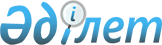 О внесении дополнений в приказ Министра финансов Республики Казахстан
от 18 декабря 2002 года N 620 "Об утверждении перечня расходов по экономической классификации расходов, требующих заключения договоров", зарегистрированный в Министерстве юстиции Республики Казахстан за N 2113
					
			Утративший силу
			
			
		
					Приказ Министра финансов Республики Казахстан от 11 августа 2003 года N 306. Зарегистрирован в Министерстве юстиции Республики Казахстан 13 августа 2003 года N 2440. Утратил силу - приказом Министра финансов РК от 03.06.2005г. N 211




Извлечение из приказа Министра финансов РК от 03.06.2005г. N 211





      "В целях реализации распоряжения Премьер-Министра Республики Казахстан от 20 марта 2004 года N 77-р "О мерах по совершенствованию подзаконных актов", ПРИКАЗЫВАЮ:






      1. Признать утратившими силу некоторые приказы Министра финансов Республики Казахстан, согласно прилагаемому перечню...






      2. Настоящий приказ вводится в действие со дня подписания.






 






      Министр






 






                                    Приложение 






                                    к приказу Министра 






                                    финансов РК 






                                    от 03.06.2005г. N 211






 






                        Перечень некоторых






                   приказов Министра финансов






             Республики Казахстан, утративших силу






 






      ...






      14. Приказ Министра финансов Республики Казахстан от 11 августа 2003 года N 306 "О внесении дополнений в приказ Министра финансов Республики Казахстан от 18 декабря 2002 года N 620 "Об утверждении перечня расходов по экономической классификации расходов, требующих заключения договоров"...".






--------------------------------------------------------------------






 





 



 



      В соответствии с 
 Законом 
 Республики Казахстан от 6 декабря 2001 года N 264 "О членстве Республики Казахстан в Международном Валютном Фонде, Международном Банке Реконструкции и Развития, Международной Финансовой Корпорации, Международной Ассоциации Развития, Многостороннем Агентстве Гарантии Инвестиций, Международном Центре по Урегулированию Инвестиционных споров, Европейском Банке Реконструкции и Развития, Азиатском Банке Развития, Исламском Банке Развития", приказываю:



      




1. Внести в 
 приказ 
 Министра финансов Республики Казахстан от 18 декабря 2002 года N 620 "Об утверждении перечня расходов по экономической классификации расходов, требующих заключения договоров" (зарегистрированный в Министерстве юстиции Республики Казахстан за N 2113, опубликованный в Бюллетене нормативных правовых актов центральных исполнительных и иных государственных органов Республики Казахстан, 2003 г., N 7, ст. 799, внесены изменения приказами Министра финансов Республики Казахстан от 1 марта 2003 года 
 N 86 
 - зарегистрирован за N 2212, от 18 июня 2003 года 
 N 236 
 - зарегистрирован за N 2398) следующие дополнения:



      в Перечне расходов по экономической классификации расходов, требующих заключения договоров, утвержденном указанным приказом: 



      по специфике 149:



      в графе "Примечание" после слов "Министерство индустрии и торговли Республики Казахстан" дополнить словами ", при оплате расходов Международного Центра по Урегулированию Инвестиционных Споров в соответствии с Законом Республики Казахстан "О членстве Республики Казахстан в Международном Валютном Фонде, Международном Банке Реконструкции и Развития, Международной Финансовой Корпорации, Международной Ассоциации Развития, Многостороннем Агентстве Гарантии Инвестиций, Международном Центре по Урегулированию Инвестиционных споров, Европейском Банке Реконструкции и Развития, Азиатском Банке Развития, Исламском Банке Развития".



      




2. Настоящий приказ вводится в действие со дня его государственной регистрации в Министерстве юстиции Республики Казахстан.


      


Министр


					© 2012. РГП на ПХВ «Институт законодательства и правовой информации Республики Казахстан» Министерства юстиции Республики Казахстан
				